Det er leksefri denne første ukaHilsen Therese, Christina, Desiree, Steinar, Bodil og Siw. Ukeplan for 3.trinn, uke 34 - 2020Informasjon til hjemmet:Hei alle elever og foreldre på 3. trinnVi håper at alle har hatt en fantastisk fin sommerferie, og fått ladet batteriene. Vi voksne er kjempeklare til å ta imot elevene på mandag, og gleder oss stort😊Som dere allerede vet så skal Bodil og Siw fortsatt være assistenter på trinnet, og Desiree vil følge klassen i noen enkelttimer. Hun skal undervise i engelsk, og ta ut elever i små grupper ved behov. I tillegg får vi en ny faglærer på trinnet som hovedsakelig skal undervise i matematikk. Hun heter Christina Jonassen, og har jobbet som lærer på Torød i flere år.  Steinar Olsen, som er inspektør hos oss, vil også bistå i klassen et par timer i uka. Det er allerede lagt ut informasjon i forhold til oppstart og organisering av skolen og skoledagen. Infoen ligger på skolens hjemmeside(se nettadresse under)Vi oppfordrer til å lese all informasjonen nøye, slik at elever møter godt forberedt til skolestart. Sender ut ukeplanen og info i papirformat nå den første skoleuka, men ellers er ukeplanen å finne på skolens hjemmeside.Elevene skal ha med pennal med ferdigspissede blyanter, viskelær, farger og blyantspisser.Husk også innesko, matpakke, drikkeflaske og ekstraskift. Vi vil denne uka først og fremst ha fokus på det aller viktigste: trivsel, klassemiljø og vennskap. Det er også viktig med en myk start, og at elevene får mye tid sammen og får lekt mye.  Det er ingen lekser denne første skoleuka. 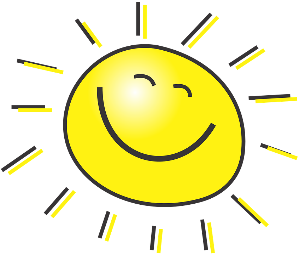 Hvis du savner informasjon om noe, så ta kontakt.Kontaktinformasjon: Skolens telefonnummer: 40911500.                                   SMS: 59444205.    Send: 2A+tekst.                                    Therese: 92607258.                                       Desiree: 92812775.E-post: Therese.Sandersen@faerder.kommune.no                      Desiree.Ostbye@faerder.kommune.no                                                                                   Skolens webadresse: www.torodskole.no   Klassekontakter:Janne Kristina Kjær-Halvorsen jannek@bibbisfrisor.no Tlf. 48047114  Vara: Anne-Lise Moe <alpmoe@gmail.com>Tlf: 415 05 125            TIDMANDAGTIRSDAGONSDAGTORSDAGFREDAG08.30-09.45 Oppmøte kl. 08.30 til venstre for nødutgangen(Therese vil stå der å ta dere imot)Samling Avbrekk/LekSkriveoppgaveOppmøte kl. 08.30 SamlingLesing:Lese for lesepartnerAvbrekk/LekTema:Klassemiljø/VennskapOppmøte kl. 08.30SamlingLesing;Lese for lesepartnerAvbrekk/LekMatematikkStasjoner fra tirsdag fortsetter	Oppmøte kl. 08.30SamlingLesing:Lese for lesepartnerUteskoleOppmøte kl. 08.30 SamlingLesing:Tekst-oppgaver/Ukas nøttAvbrekk/lekMatematikk09.45 – 10.00FriminuttSone 3
FriminuttSone 4FriminuttSone 5UteskoleFriminuttSone 7
10.00-11.15UtelekUtegymSamarbeid/lek/konkurranserUtegymSamarbeid/lek/KonkurranserUteskoleUtelek11.15 – 11.45Spise
 SpiseSpiseSpiseSpise
11.45-12.15FriminuttSone 3FriminuttSone 4FriminuttSone 5FriminuttSone 6FriminuttSone 712.00– se sluttidTemaKlassemiljø/.VennskapMatematikkStasjonerTema:BrannvernTema:Klassemiljø/VennskapFriminuttEngelskLittle Riding HoodTema:Klassemiljø/VennskapLek/spillSluttid13.3013.1513.3014.2013.30